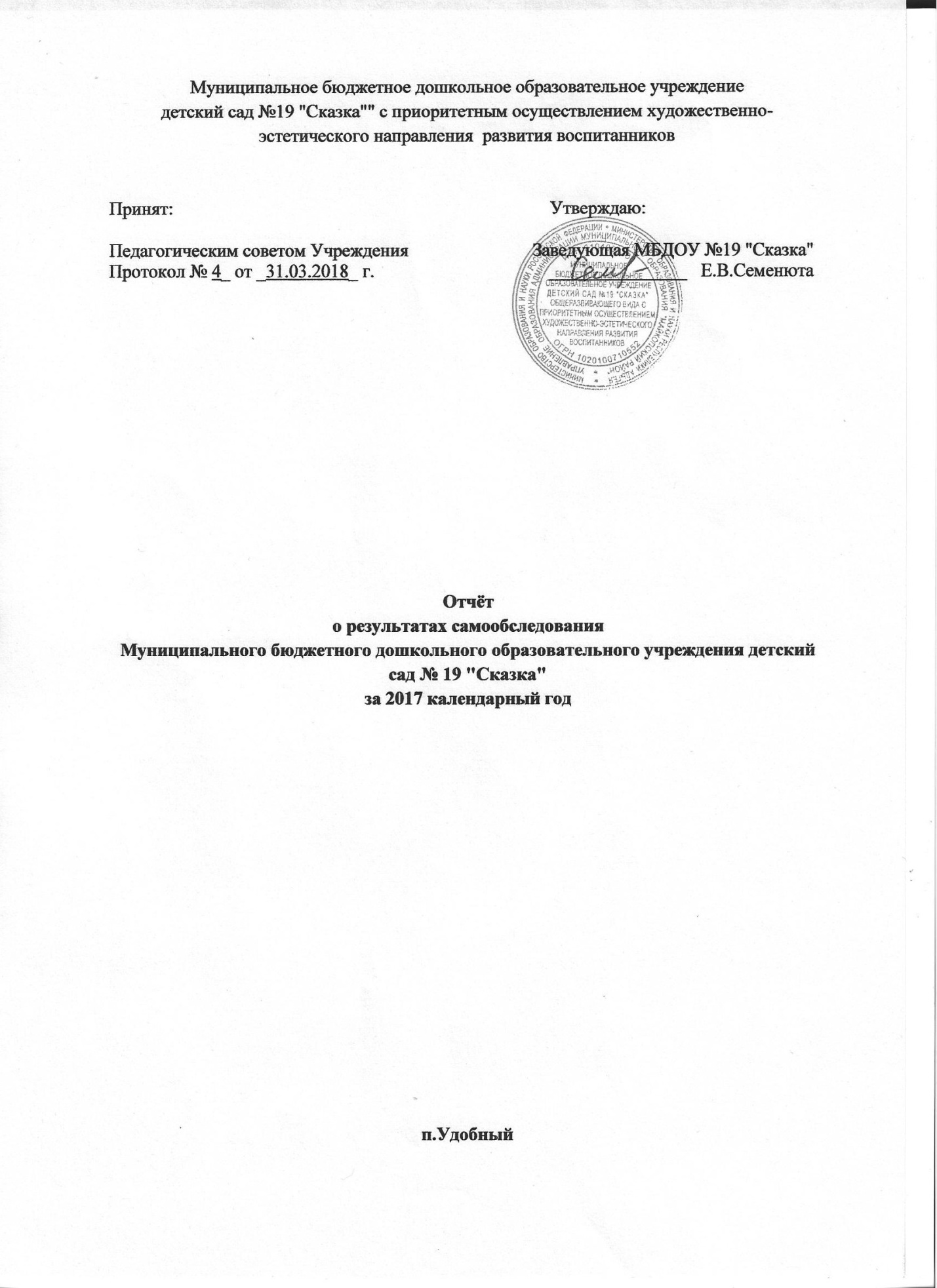 Введение организационно-правовое обеспечение деятельности МБДОУ №19"Сказка"Настоящий отчет подготовлен по результатам самообследования в ДОУ, проведенного в соответствии с требованиями:- Приказа Министерства образования и науки РФ от 14 июня 2013 г. № 462 «Об утвержденииПорядка проведения самообследования образовательной организацией» и от 10 декабря 2013 г.- Приказа № 1324 «Об утверждении показателей деятельности образовательной организации, подлежащей самообследованию»- Постановления Правительства Российской Федерации от 05.08.2013 г. № 662 «Об осуществлении мониторинга системы образования»;Сроки, форма проведения самообследования, состав лиц, привлекаемых для его проведения был определен, согласно приказа заведующего ДОУ от 09.02.2018г. № 50/1-ОД «О проведениисамообследования по итогам работы за 2017 год».Цель самообследования:- обеспечение доступности и открытости информации о деятельности детского сада.Форма проведения самообследования – отчет, включающий аналитическую часть и результаты  анализа показателей деятельности детского сада.Аналитическая частьI. Общие сведения об образовательной организацииПолное наименование учреждения: Муниципальное  бюджетное дошкольное образовательное учреждение детский сад № 19 "Сказка" с приоритетным осуществлением художественно-эстетического направления  развития воспитанниковСокращенное наименование учреждения: МБДОУ №19 "Сказка"Юридический и фактический адрес: 385773, Республика Адыгея, Майкопский район, пос. Удобный, Ленина, дом 16.Телефон: 8 (87777) 5 – 41 – 39 .Учредитель Учреждения:   муниципальное образование Майкопский район.Администрация муниципального образования Майкопского района Республики Адыгея. Функции и полномочия Учредителя  осуществляет Администрация муниципального образования  в лице Комитета по образованию. Организационно-правовая форма учреждения: муниципальное дошкольное образовательное учреждение детский сад общеразвивающего вида.Адрес электронной почты: mbdoun19skazka@yandex.ruСайт ДОУ: mr-dou19.ruЛицензия на образовательную деятельность : лицензия №39 от 07.06.2016г.Режим работы: пятидневный 10,5 часов, с 7.00 до 17.30В 2016-2017 году в ДОУ функционировало 4 группы: ДОУ имеет филиал, в котором функционирует 2 разновозрастные  группы.В 2017 году в  МБДОУ функционировали 6 возрастных групп :Вывод: ДОУ зарегистрировано и функционирует в соответствии с нормативными документами в сфере образования Российской Федерации. Муниципальное задание по наполняемости учреждения детьми выполнено полностью. II. Система управления  ДОУУправление ДОУ осуществляется в соответствии с действующим законодательством Российской Федерации: Законом РФ «Об образовании в Российской Федерации» от 29.12.2012 № 273-ФЗ  , «Порядком организации и осуществления образовательной деятельности по общеобразовательной программаме дошкольного образования», нормативно-правовыми документами Министерства образования и науки Российской Федерации.В ДОУ разработан пакет документов, регламентирующих его деятельность: Устав ДОУ, локальные акты, договоры с родителями, педагогическими работниками, обслуживающим персоналом, должностные инструкции. Имеющаяся структура системы управления соответствует Уставу ДОУ и функциональным задачам ДОУ.Управление в ДОУ строится на принципах единоначалия и самоуправления, обеспечивающих государственно-общественный характер управления.Формами самоуправления являются: Собрание трудового коллектива, Педагогический совет, Общее родительское собрание, Совет родителей. Порядок выборов в органы самоуправления и их компетенции определяются Уставом. Непосредственное управление ДОУ осуществляет заведующий.Деятельность коллегиальных органов управления осуществляется в соответствии с Положениями: Положение о Собрании трудового коллектива, Положение о Совете педагогов ДОУ.Представительным органом работников является действующая в ДОУ первичная профсоюзная организация (ППО).В ДОУ используются различные формы контроля (оперативный, тематический, смотры-конкурсы) результаты которого обсуждаются на рабочих совещаниях и педагогических советах с целью дальнейшего совершенствования работы.Система управления в ДОУ обеспечивает оптимальное сочетание традиционных и современных тенденций: программирование деятельности ДОУ в режиме развития, обеспечение инновационного процесса в ДОУ, комплексное сопровождение развития участников образовательной деятельности, что позволяет эффективно организовать образовательное пространство ДОУ. Вывод:Структура и механизм управления ДОУ определяют стабильное функционирование. Демократизация системы управления способствует развитию инициативы участников образовательного процесса (педагогов, родителей (законных представителей), детей) и сотрудников ДОУ.  III. Оценка образовательной деятельностиОбразовательная деятельность организуется в соответствии с образовательной программой дошкольного образования ДОУ (далее ОП ДО) и направлена на формирование общей культуры воспитанников, развитие физических, интеллектуальных, нравственных, эстетических и личностных качеств с учётом возрастных и индивидуальных особенностей, формирование предпосылок учебной деятельности, сохранение и укрепление здоровья детей дошкольного возраста.Образовательная деятельность ведётся на русском языке, в очной форме, нормативный срок обучения 5 лет, уровень образования – дошкольное образование.Образовательный процесс в ДОУ строится с учетом контингента воспитанников, их индивидуальных и возрастных особенностей в соответствии с требованиями ОП ДО.При организации образовательного процесса учитываются принципы интеграции образовательных областей (физическое развитие, познавательное развитие, речевое развитие, социально-коммуникативное развитие, художественно-эстетическое развитие) в соответствии с возрастными возможностями и особенностями детей. Образовательный процесс строится на основе законодательно-нормативных документов, оценки состояния здоровья детей, системы психолого-педагогических принципов, отражающих представление о самоценности дошкольного детства. Основной формой образования и воспитания является игра и виды детской деятельности (игровая, коммуникативная, трудовая, познавательно-исследовательская, продуктивная, музыкально- художественная, чтение художественной литературы).В основу организации образовательного процесса определен комплексно-тематический принцип планирования. В соответствии с Приказом Министерства образования и науки Российской Федерации от 17.10.2013 года № 1155 «Об утверждении  федерального государственного образовательного стандарта дошкольного образования»  в течение 2017  года велась активная работа по введению ФГОС ДО в образовательный процесс ДОУ. За отчётный период в ДОУ проведены следующие мероприятия:- Создан банк нормативно-правовых документов федерального, регионального уровней, регламентирующих введение и реализацию ФГОС ДО;-  Налажено взаимодействие с социальными партнёрами: сельской библиотекой, ДК  Удобный,  МБОУ СОШ  № 4 п. Победа.Вывод:Образовательный процесс в ДОУ организован в соответствии с основными направлениями социально-экономического развития Российской Федерации, государственной политикой в сфере образования, ФГОС ДО, образовательной программой дошкольного образования МБДОУ №19 "Сказка" Организация образовательного процесса ДОУ реализует основную общеобразовательную программу дошкольного образования – основную общеобразовательную программу дошкольного образования Муниципального бюджетного дошкольного образовательного учреждения   детский сад  № 19 «Сказка» в группах общеразвивающей направленности.Воспитательно-образовательный процесс выстроен с учётом комплексных программ: -Примерная основная общеобразовательная программа дошкольного образования «От рождения до школы», под редакцией Н.Е. Вераксы, Т.С. Комаровой, М.А. Васильевой ;          - Реализация дополнительных образовательных программ дошкольного образования следующей направленности:«Приобщение детей к истокам русской народной культуры» О.А.Князевой, М.Д.Маханевой;«Математические ступеньки» Е.В.Колесниковой; «Цветные ладошки» И.А.Лыковой;«Основы безопасности детей дошкольного возраста» Р.Б. Стеркиной и др.; "Юный эколог" С.Н.Николаевой;«Радость творчества» О.А.Соломенниковой;«Занятия по психогимнастике» Е.А.Алябевой; «Коррекционное обучение и воспитание детей 5- летнего возраста с общим недоразвитием речи». Т.Б. Филичева, Г.В.Чиркина. Образовательный процесс осуществляется в соответствии с ООП ДО, годовым планированием и учебным планом непосредственно образовательной деятельности с учетом возраста детей.В ДОУ созданы условия для разностороннего развития детей с 1 до 7 лет - детский сад оснащен оборудованием для разнообразных видов детской деятельности в помещении и на прогулочных участках с учетом финансовых возможностей ДОУ.Содержание образовательного процесса представлено по пяти образовательным областям: социально-коммуникативное, познавательное, речевое, художественно - эстетическое и физическое развитие.Основные блоки организации образовательного процесса:совместная деятельность педагога и воспитанников в рамках непосредственно образовательной деятельности (далее НОД);при проведении режимных моментов;при взаимодействии с родителями (законными представителями)свободная деятельность детейВ середине НОД педагоги проводят физкультминутку. Между НОД предусмотрены перерывы продолжительностью 10 минут.Образовательный процесс строится на адекватных возрасту формах работы с детьми, при этом основной формой и ведущим видом деятельности является игра.Образовательная деятельность с детьми строится с учётом индивидуальных особенностей детей и их способностей. При организации образовательного процесса учитываются национально-культурные, климатические условия.В работе с детьми педагоги используют образовательные технологии деятельностного типа: развивающее обучения, проблемное обучения, проектную деятельность.Вывод:Образовательный процесс в ДОУ организован в соответствии с требованиями, предъявляемыми законодательством к дошкольному образованию и направлен на сохранение и укрепление здоровья воспитанников, предоставление равных возможностей для их полноценного развития и подготовки к дальнейшей учебной деятельности и жизни в современных условиях. Количество и продолжительность непосредственно образовательной деятельности устанавливаются в соответствии с санитарно-гигиеническими нормами и требованиями. Качество образовательной работы ДОУПовышение качества образования неразрывно связано с повышением уровня профессионального мастерства  педагогов. Методическая работа в ДОУ направлена на повышении компетентности педагога в вопросах совершенствования образовательного процесса и создание такой образовательной среды, в которой полностью будет реализован творческий потенциал каждого педагога, всего педагогического коллектива и, в конечном счете, на обеспечение качества образовательного процесса ДОУ.При планировании и проведении методической работы в ДОУ отдается предпочтение активным формам обучения, таким как: семинары-практикумы, круглые столы, просмотры открытых мероприятий,  взаимопосещения..         Педагоги ДОУ, участвовали  в методических объединениях воспитателей, музыкальных руководителей, психологов Майкопского района. На базе ДОУ в феврале 2017 года  было проведено методическое объединение для воспитателей младших групп. Воспитатель Рахманова З.И. провела открытое НОД во 2 младшей группе по образовательной области  познавательное развитие  с элементами экспериментирования. В декабре 2017 года  на базе ДОУ проведён семинар для руководителей детских садов Майкопского района по нравственно-патриотическому воспитанию.  Педагоги участвовали в педчтениях на тему: "Качество образования  ДОУ", "Дополнительное образование в ДОУ"; в конкурсе по охране первоцветов, проводимом Набу-Кавказ г.Майкоп; в конкурсе по ПДД. В течении 2017  года были проведены следующие мероприятия:*Праздники – «День знаний», «День дошкольного работника»  - (сентябрь) *Праздники - «Осенняя сказка», «Здравствуй осень золотая!»  (октябрь)*Концерт «День матери», «Подрастаем вместе с мамой!» - (ноябрь)*Новогодние утренники – декабрь*Прощание с ёлочкой-январь  Масленица (февраль)                                                                *Развлечение –   «День защитника отечества» -(февраль).* Праздники " 8 марта" (март)*Развлечение – «День смеха», «День птиц»,   « - (апрель)*Праздник –«День Победы», « До свидания детский сад!», - (май).* Развлечение «День Защиты детей» (июнь)*Развлечение- «Занимайся спортом» - (июль)*Развлечение- «Путешествие в город дорожных знаков» - (август)В 2017  году возросла результативность участия педагогов и воспитанников ДОУ в различных конкурсах:В течении 2016-2017 учебного года были проведены следующие мероприятия:*Праздники – «День знаний», «День дошкольного работника»  - (сентябрь) *Праздники - «Осенняя сказка», «Здравствуй осень золотая!»  (октябрь)*Концерт «День матери», «Подрастаем вместе с мамой!» - (ноябрь)*Новогодние утренники – декабрь*Физкультурное развлечение – «Рисуем на снегу!», (январь)                                                                  *Праздник – «Будем в армии служить», спортивный праздник «День защитника отечества» -(февраль).*Развлечение – «Вместе с мамой» - (март)*Развлечение – «День смеха», «День птиц»,   « - (апрель)*Праздник –«День Победы», « До свидания детский сад!», - (май).*Физкультурное развлечение «Путешествие в страну мыльных пузырей!» (июнь)*Развлечение- «Вместе с сыном, вместе с дочкой» - (июль)*Развлечение- «Путешествие в город дорожных знаков» - (август)*Ноябрь – выставка поделок - «Украшения для мамы»*Декабрь – конкурс поделок из одноразовой посуды - «Новогоднее поздравление»                  - конкурс «Рукавичка Деда Мороза»*Февраль– конкурс  поделок «Блины на Масленицу»В 2017 году возросла результативность участия педагогов и воспитанников ДОУ в различных конкурсах:Дети приняли участие в конкурсах:-экологический конкурс "Первоцветы" "Набу-Кавказ"; -патриотический конкурс детских рисунков "О прошлом замолвите слово" (интернет-конкурс); -конкурс по ПДД" Не гоните водители, вы же тоже родители" (муниципальный);- конкурс чтецов( на базе ДОУ);-конкурс поделок по народному творчеству( на базе ДОУ);-конкурс "Осенняя фантазия".Педагоги приняли участие:-  конкурс на участие в пед.чтениях со статьёй по экологии( муниципальный);-конкурс проектов ( на базе ДОУ);-конкурс патриотических стенгазет ( на базе ДОУ);-конкурс по ПДД ( г.Майкоп);- "Лучшая предметно-развивающая среда в ДОУ"-"Лучшее новогоднее  оформление группы"Методическая работаВ 2017 учебном году вся работа педагогического коллектива была направлена на реализацию следующих задач:1. Систематизировать работу педагогического коллектива ДОУ по развитию игровой деятельности как основы социального развития ребёнка в условиях реализации ФГОС ДО.2.Совершенствоватбь работу по повышению педагогической компетентности в воспитании у дошкольников нравственно-патриотических качеств с целью развития их интеллектуальных способностей, познавательного интереса, творческой инициативы.3.Способствовать повышению эффективности работы по развитию речевого общения дошкольников в разных видах деятельности  с целью всестороннего развития ребёнка  соответствии с возрастными, индивидуальными особенностями согласно ФГОС ДО. Для успешного решения задач годового плана были проведёны педсоветы на тему:В течении учебного года педагоги активно участвовали в методических мероприятиях:Мастер-классы:Открытые просмотры:Семинары-практикумы:Вывод: Воспитательно-образовательный процесс в ДОУ строится с учетом требований санитарно-гигиенического режима в дошкольных учреждениях.Выполнение детьми программы осуществляется на хорошем уровне. Годовые задачи реализованы в полном объеме. Педагоги детского сада постоянно повышают свой профессиональный уровень, посещают методические объединения, знакомятся с опытом работы своих коллег из других дошкольных учреждений, приобретают и изучают новинки периодической и методической литературы. Все это в комплексе дает хороший результат в организации педагогической деятельности и улучшении качества образования и воспитания дошкольников. Взаимодействие с родителями воспитанников     Коллектив дошкольного учреждения ведет постоянную работу с родителями воспитанников. Общим родительским собранием выбран родительский комитет, который является связующим звеном между родителями детей и администрацией детского сада. В дошкольном учреждении разработано «Положение о родительском комитете», согласно которого ежегодно составляется план работы родительского комитета. Кроме того, члены родительского комитета приглашаются на педагогические советы, принимают участие в решении различных вопросов. Помогают вести работу с неблагополучными семьями, организовывают различные мероприятия, ремонтные работы в дошкольном учреждении.* Педагогическое просвещение:* Консультационная помощь семье:Педагогический коллектив дошкольного учреждения ведет постоянную работу с родителями по воспитанию и обучению детей дошкольного возраста. С этой целью проводятся педагогические чтения, на которых родителям предлагаются методические разработки по различным видам деятельности ребенка, как на занятиях, так и в свободное время. Методическая литература предлагается для домашнего чтения. При проведении родительских собраний проводится опрос: «Вопросы, на которые Вы хотели бы получить ответы?» На информационных стендах вывешиваются консультации для родителей, на интересующие их темы, сообщения, советы. Родители имеют возможность присутствовать в группе в адаптационный период ребенка, посещать открытые занятия, праздники, развлечения, принимать в них непосредственное участие. Индивидуально проводятся консультации, посещения на дому.В ДОУ функционирует консультативный пункт.В дошкольном учреждении совместно с родителями проводятся спортивные праздники, развлечения, дни открытых дверей. Родители принимают участие в подготовке и проведении утренников, шьют костюмы, исполняют типажные роли. При оформлении групповых блоков родители изготавливают атрибуты для сюжетно – ролевых игр, принимают участие в оформлении группы, ремонту игрового материала, пошиву костюмов в уголок  ряжения. Большую помощь оказывают родители воспитанников детского сада и в проведении субботников по уборке территории, ремонтных работах. Взаимодействие с родителями коллектив МДОУ строит на принципе сотрудничества. При этом решаются приоритетные задачи:*повышение педагогической культуры родителей;*приобщение родителей к участию в жизни детского сада;*изучение семьи и установление контактов с ее членами для согласования воспитательных воздействий на ребенка.Для решения этих задач используются различные формы работы:*групповые родительские собрания, консультации;*проведение совместных мероприятий для детей и родителей;*анкетирование;*наглядная информация;*показ занятий для родителей;*выставки совместных работ;*посещение открытых мероприятий и участие в них;*заключение договоров с родителями вновь поступивших детейВывод: в МБДОУ создаются условия для максимального удовлетворения запросов родителей детей дошкольного возраста по их воспитанию и обучению. Родители получают информацию о целях и задачах учреждения, имеют возможность обсуждать различные вопросы пребывания ребенка в ДОУ, участвовать в жизнедеятельности детского сада.Дополнительное образованиеВ рамках образовательной программы и в соответствии с уставными  целями и задачами, отбирая содержание работы дополнительного образования, педагогический коллектив ориентировался на требования педагогической целесообразности организации детей, социальный заказ родителей . Прежде всего, это обеспечение права и возможности каждой личности на удовлетворение культурно-образовательных потребностей в соответствии с индивидуальными ценностными ориентациями.  Вывод: ДОУ функционирует в соответствии с нормативными документами в сфере образования Российской Федерации. Образовательная деятельность в ДОУ организована в соответствии с основными направлениями социально- экономического развития Российской Федерации, государственной в сфере образования.IY.Оценка функционирования внутренней системы  качества образования Данные, полученные в результате контрольно-оценочных мероприятий, отражаются в отчёте о результатах самообследования, публичном докладе, других отчётных документах МБДОУ. Результаты внутренней оценки качества образования в МБДОУ рассматриваются на Педагогическом совете, рабочих совещаниях для анализа эффективности деятельности и определения перспектив развития ДОУ.Результаты  мониторинга:Развитие игровой деятельностиОО"Физическое развитие ОО"Речевое развитие"ОО"Познавательное развитие"ОО"Художественно-эстетическое развитие"ОО"Социально-коммуникативное развитие"Общий итог:Выводы и предложения:          Все возрастные группы по итогам 2017 года показали хорошие результаты по итогам мониторинга образовательной деятельности. Данные результаты свидетельствуют о том, что педагогами в течении учебного года была проведена плодотворная педагогическая работа по усвоению дошкольниками представленного в программе материала.         Оснащение предметно-пространственной среды по развитию речи, ФЭМП, ознакомлению с окружающим  также способствовали получению хороших результатов. Это рабочие тетради, математические наборы, электронные образовательные ресурсы.Целенаправленная работа была направлена педагогами на привлечение родителей (законных представителей) к педагогическому сотрудничеству через родительские собрания, совместные праздники и развлечения, наглядно-просветительскую работу.Результаты коррекционно –  психологической работы Результатом осуществления воспитательно-образовательного процесса явилась качественная подготовка детей к обучению в школе. Готовность дошкольника к обучению в школе характеризует достигнутый уровень психологического развития накануне поступления в школу.     Заметно, что количество детей с высоким уровнем развития остается стабильным. В том, что уровень развития детей остается ежегодно стабильным, огромная заслуга педагогов всего коллектива.    В 2017 году количество выпускников составило 13 детей , в филиале- 14 , итого 27  детей .         В результате проведенной работы отмечается высокий уровень интеллектуального развития детей, в дальнейшем педагоги будут работать над развитием речевых, познавательных способностей детей.     Выполнение детьми программы осуществляется на хорошем уровне. Годовые задачи реализованы в полном объеме. В ДОУ систематически организуются и проводятся различные тематические мероприятия. С целью своевременной коррекции и прослеживания динамики развития проводилась первичная и вторичная диагностика детей по изучению уровня психологической готовности детей 6-7 лет к обучению в школе. Полученные психодиагностические данные доказывают, что коррекционно - развивающие занятия в группе по познавательному развитию, привели к повышению общего уровня психического развития детей нашего ДОУ и, в том числе, уровня психологической готовности старших дошкольников к обучению в школе. 41% детей имеют высокий уровень готовности к обучению в школе (11 детей);52% детей имеют средний уровень готовности к обучению в школе (14 детей).7% детей имеют низкий уровень готовности к обучению в школе ( 2 ребёнка)Результаты радуют, в сравнении с прошлыми годами, что говорит о том, что развитие психических процессов у большинства детей соответствует норме. Двое детей имеет низкий уровень готовности к школе.  Причины: индивидуальные особенности развития ребенка, рекомендована дальнейшая коррекционная работа. Вывод:Исходя из результатов обследования, можно сделать вывод, что социально-психологическая готовность воспитанников подготовительной группы находится на среднем близком к достаточному,  для успешного обучения в школе, уровне. Не высокие результаты дошкольники ДОУ показали психофизиологической сфере, в развитии произвольного внимания. Интеллектуальное развитие в целом соответствует возрастным особенностям детей 6 – 7 лет.      Психологическая готовность воспитанников находится на положительном уровне. Можно предположить, что учебная деятельность большинства наших выпускников будет успешной, адаптация к новым условиям оптимальной, а вхождение в новую систему отношений минимально безболезненной.ВЫВОД: В ДОУ создана функциональная, соответствующая законодательным и нормативным требованиям внутренняя система оценки качества, позволяющая своевременно корректировать различные направления деятельности ДОУ.Y.Оценка кадрового обеспеченияМБДОУ №19 "Сказка" укомплектован педагогами на  декабрь 2017 года на 100% согласно штатному расписанию.Педагогов - 10 человек, 2 специалиста (педагог-психолог, музыкальный руководитель)Педагогический стаж распределяется следующим образом:5 – 10 лет – 5 педагогов;20 – 25 лет – 7 педагогов.         У педагогов МБДОУ одним из условий достижения эффективности результатов является сформированность потребности в непрерывном профессиональном росте.В основе системы повышения квалификации в ДОУ лежат следующие управленческие документы: график повышения квалификации педагогических и руководящих работников на 2015 – 2020г.г., ежегодный план работы ДОУ, график аттестации педагогов на 2015 – 2020г. Педагогические работники повышают профессиональный уровень в соответствии с Законом РФ «Об образовании в Российской Федерации» 1 раз в 3 года.Анализ  профессионального уровня педагогического коллективаВывод:   Кадровая политика ДОУ направлена на развитие профессиональной компетентности педагогов, учитываются профессиональные и образовательные запросы, созданы все условия для повышения профессионального уровня и личностной самореализации, привлечение в ДОУ молодых специалистов.VI. Оценка учебно-методического и библиотечно-информационного обеспечения       В ДОУ имеется необходимое методическое обеспечение: программы, методические пособия, дидактический материал. Имеется  учебно-методическая и художественная литература и учебно-наглядные пособий для обеспечения воспитательно-образовательного процесса в ДОУ. К учебному году фонд пополняется современной методической литературой, наглядными пособиями по различным образовательным областям программы, приобретается наглядный и демонстрационный материал.       В ДОУ имеются технические и коммуникативные ресурсы: игрушки и игровые предметы, дидактические игры, демонстрационный и раздаточный материал, репродукции картин и дидактических картинок, наборы музыкальных инструментов, аудиокассеты с записями музыки различных жанров, музыкальных сказок, аудиокассеты с записями музыки различных видов утренней гимнастики и физкультурных занятий, детская художественная литература.      Библиотечно-информационное обеспечение образовательного процесса ДОУ включает: наличие официального сайта ДОУ в сети Интернет.       С целью взаимодействия между участниками образовательного процесса (педагоги, родители, дети), обеспечения открытости и доступности информации о деятельности дошкольного учреждения, создан сайт ДОУ, на котором размещена информация, определенная законодательством. С целью осуществления взаимодействия ДОУ с органами, осуществляющими управление в сфере образования, с другими учреждениями и организациями, подключен Интернет, активно используется электронная почта, сайт.       Эффективность использования сайта: Размещение на сайте ДОУ информационных материалов о деятельности учреждения для широкого информирования родителей (законных представителей). Обеспечение публичной отчетности о деятельности ДОУ. Размещение на сайте консультативных материалов специалистов ДОУ.       Использование современных информационно-коммуникационных технологий в воспитательно-образовательном процессе: Программное обеспечение имеющихся компьютеров позволяет работать с текстовыми редакторами, с Интернет ресурсами, фото, видео материалами и пр. Информационное обеспечение существенно облегчает процесс документооборота, составления отчетов, документов по различным видам деятельности ДОУ, проведения самообследования, самоанализа, мониторинга качества образования, использование компьютера в образовательной работе с детьми.       В ДОУ имеются педагоги, организующие информационное пространство.       Для этого в ДОУ созданы необходимые условия: в ДОУ имеется 2 компьютера, 2 принтера. Вывод: Учебно-методическое, библиотечное обеспечение составляет 85%, информационное-73%, что является достаточным уровнем, но не оптимальным.       Необходимо приобрести необходимое оборудование, доукомплектоваться методической литературой, дидактическими пособиями, игровым материалом в соответствии с требованиями ФГОС ДО.YII. Оценка материально-технической базыВажным фактором, благоприятно влияющим на качество образования, распространение современных технологий и методов воспитания, является состояние материально-технической базы.Создание материально-технических условий ДОУ проходит с учётом действующих СанПиН. Работа по материально-техническому обеспечению планируется в годовом плане.В ДОУ функционирует 4 группы, в филиале- 2 группы. В  группах есть свое спальное, игровое, раздевальное, умывальное и туалетное помещение. .В детском саду так же имеется:кабинет заведующего;методический кабинет;кабинет завхозамедицинский кабинет;прачечная;пищеблок.Все помещения оснащены современным специальным техническим, учебным и игровымоборудованием, разнообразными наглядными пособиями с учетом финансовых возможностей ДОУ.Особенностью предметно-развивающей среды ДОУ является ее многофункциональность: эффективное использование одних и тех же помещений для разных форм дошкольного образованияОборудование используется рационально, ведётся учёт материальных ценностей, приказом по ДОУ назначены ответственные лица за сохранность имущества. Вопросы по материально-техническому обеспечению рассматриваются на рабочих совещаниях.В ДОУ созданы условия для питания воспитанников, а также для хранения и приготовления пищи, для организации качественного питания в соответствии с санитарно-эпидемиологическим правилам и нормативам.В течение учебного года были проведены следующие работы:постоянно проводится сезонное озеленение прогулочных участков;постоянно пополняется и обновляется развивающая среда всех возрастных групп путем приобретения и изготовления методических атрибутов и материалов,  как для игровой, так и образовательной деятельности;в течении  учебного года приобреталась методическая литература и методические пособия соответствующие ФГОСВывод:Материально-техническая база ДОУ находится в удовлетворительном состоянии. Для повышения качества предоставляемых услуг необходимо провести выявленные ремонтные работы, пополнить группы и помещения ДОУ  оборудованием, необходим теневой навес для младшей группы.Охрана и укрепление здоровья детей     Оздоровительная работа в ДОУ проводится на основе документов:- ФЗ № 52 «О санитарно-эпидемиологическом благополучии населения».- «Санитарно-эпидемиологические правила и нормативы к СанПиН» от 2.4.1.3049 – 13     Для всех возрастных групп разработан режим дня с учётом возрастных особенностей детей. Для детей раннего возраста впервые посещающих ДОУ специальный адаптационный режим.  Изучение состояния физического здоровья детей осуществляется медицинской сестрой.Педагогический коллектив уделяет значительное внимание психо-физическому развитию и оздоровлению дошкольников. Для этого в дошкольном учреждении проводится разносторонняя деятельность, направленная на сохранение здоровья детей, реализуется эффективный комплекс воспитательно-образовательных, оздоровительных и профилактических мероприятий.В группах регулярно проходит утренняя гимнастика, гимнастика после сна, закаливающие мероприятия: мытье рук до локтя, босохождение по массажным дорожкам, воздушные ванны перед сном и после дневного сна и т.д. С дошкольниками проводятся разнообразные занятия по физической культуре (на основе подвижных игр и др.), спортивные праздники и досуги, дни здоровья. В оздоровлении дошкольников активно используются все природные факторы: вода, воздух, земля, солнце, соблюдается режим прогулок, режим дня, осуществляется контроль  организации деятельности детей во время прогулок.       Работа с родителями по сохранению и укреплению здоровья воспитанников носит комплексный характер. В индивидуальных беседах и консультациях с родителями поднимаются вопросы охраны здоровья детей, их физической подготовки, возможности посещения кружков. Большой интерес у родителей вызывают спортивные мероприятия, организованные совместно с детьми и воспитателями.ВЫВОД:Образовательный процесс в ДОУ соответствует требованиям, предъявляемыми законодательством к дошкольному образованию и направлен на сохранение и укрепление физического и психоэмоционального здоровья детей, предоставления равных возможностей для полноценного развития каждого воспитанника.Результаты анализа деятельности ДОУ Результаты самообследования деятельности ДОУ позволяют сделать вывод о том, что в ДОУ созданы условия для реализации образовательных программ дошкольного образования и условия требуют дальнейшего оснащения и обеспечения. Для совершенствования педагогического процесса необходимо: дальнейшее проектирование образовательного пространства ДОУ, повышение уровня профессиональной компетентности педагогов, их мотивации на самосовершенствование в условиях реализации ФГОС ДО.Приложение 1Показатели
деятельности муниципального бюджетного дошкольного образовательного  учреждения детский сад №19 «Cказка» , подлежащей самообследованию  за 2017 год
(утв. приказом Министерства образования и науки РФ от 10 декабря 2013 г. № 1324)ВЫВОД:  1. Воспитательно-образовательная  работа ведется в соответствие с годовым и рабочими  планами ДОУ, планом управления образования в соответствии с  ФГОС ДО. 	2. Активизировать работу педагогов направленную на повышение квалификационных категорий.             3.    Идет совершенствование учебно- методического, библиотечно-информационного и материально- технического  обеспечения.                                4.   На современном этапе в связи с введением  электронного документооборота в образовании необходимо приобретение и установка новых компьютерных продуктов.группавоспитательКол-во детейВторая младшая группа  от 3-4 года "Бусинки"Рахманова З.И.29Средняя группа  «Цветик-семицветик» от 4 до 5 летПацева Р.А.31Старшая группа «Фантазёры» от 5-6 летКоновалова О.А.32Подготовительная  группа "Солнышко» от 6-7 летВолынская О.А.29филиалМладшая разновозрастная группа "Солнышко"Головина О.В.17Старшая разновозрастная группа "Незабудки"Яноквская С.П.19Всего:1573 Педагогический совет № 3« Проектная деятельность – как  средство формирования познавательного   развития дошкольника»Цель: повышение профессиональной компетентности  воспитателей по формированию познавательного  развития дошкольников, через проектную деятельность.1.Познавательное  развитие дошкольников.2. Результаты тематического контроля «Организация работы в ДОУ по познавательному  развитию детей дошкольного возраста»3. Использование проектно- исследовательской деятельности в познавательном  развитии дошкольников.4. Использование ИКТ технологий в коррекционной работе с детьми .5. Презентация «Организация предметно-развивающей среды по познавательному развитию   в группе с учетом ФГОС».6.  Роль семьи в развитии поисково –исследовательской активности ребенкаЯнварь2017Заведующий,   ст.воспитатель4.Педагогический совет №4 Тема:  «Организация образовательной деятельности по речевому развитию детей дошкольного возраста в современных условиях реализации ФГОС»Цель:  повышение профессиональной компетентности педагогов  по речевому развитию  воспитанников МДОУ в соответствии с ФГОС.- Использование игровых технологий в речевом развитии дошкольников. (Справка тематической проверки)- «Игра, как средство развития речи детей дошкольного возраста» (из опыта работы)- Использование ИКТ в развитии речи у дошкольников (сообщение педагога)Март2017Заведующий,  ст. воспитатель5Педагогический совет № 5Итоговый«Результативность работы за 2016-2017учебный  год»Цель: проанализировать работу ДОУ за учебный год по годовым задачам, работу воспитателей и специалистов.1.Анализ  образовательной деятельности ДОУ  за 2016-2017 учебный год.2.  Анализ мониторинга  развития детей3.  Анализ  готовности детей к школе4. Анализ заболеваемости  детей и проведения оздоровительной работы за 2015-2016 учебный год.5. Отчеты  деятельности и доклады специалистов за 2016-2017 учебный год.6.  Определение  проекта основных направлений деятельности ДОУ на 2016-2017 учебный  год.7.  Утверждение плана  на летний оздоровительный период.Май2017г.ЗаведующаяВоспитатели группЗаведующийСентябрь2017г.ПЕДСОВЕТ № 1 УСТАНОВОЧНЫЙ«Готовность к новому  учебному году»Технология: традиционная.Цель:  определение основных направлений педагогической работы в условиях внедрения ФГОС ДО  и  задач организации учебно-воспитательного процесса ,  утверждение годового плана на 2017-2018 учебный год, обсуждение готовности учреждения к началу учебного года, подведение итогов летне-оздоровительного периода.ЗаведующийСеменюта Е.В.Старший воспитательАлтухова Н.В.Сентябрь2017г.План педсовета1.Задачи организации учебно-воспитательного процесса в соответствии с ФГОС ДО.ЗаведующийСеменюта Е.В.Сентябрь2017г.2.Основные направления педагогической работы на 2017-2018 уч.г., создание условий для работы с детьми на новый учебный год.Старший воспитательАлтухова Н.В.Сентябрь2017г.3.Утверждение годового плана работы на 2017-20178уч.г.,  обсуждение путей реализации годового плана.Старший воспитательАлтухова Н.В.,педагогиСентябрь2017г.4.Оценка готовности учреждения к началу учебного года. ЗаведующийСеменюта Е.В..Сентябрь2017г.5.Подведение итогов летне-оздоровительного периода. Старший воспитательАлтухова Н.В.Сентябрь2017г.6.Обсуждение и принятие решений педагогического совета.Члены педагогического советаДАТАТЕМА, ПОВЕСТКАОТВЕТСТВЕННЫЕОктябрь 2017г.ПЕДСОВЕТ №2 ТЕМАТИЧЕСКИЙ«Работа по приобщению дошкольников к традиционным культурным ценностям как основа духовно-нравственного и патриотического воспитания»Старший воспитательАлтухова Н.В.Октябрь 2017г.1.Актуальность духовно-нравственного  развития детей дошкольного возраста (сообщение)Старший воспитательАлтухова Н.В.Октябрь 2017г.2.Формирование духовно-нравственных качеств воспитанников  на  основе отечественных традиций и ценностей  (из опыта работы)воспитательЯнковская С.П.Октябрь 2017г.3.Привитие нравственных ценностей детям младшего дошкольного возраста ВоспитательРахманова З.И.Октябрь 2017г.4.Итоги тематического контроля по теме:  «Приобщение дошкольников к народным истокам и фольклорному искусству русского народа»Рабочая группаОктябрь 2017г.5. Принятие решений педсовета.Члены педагогического совета№НазваниеДата проведенияОтветственный1.Подарок мамеФевраль  2017г.Волынская О.А.2.Песочный мир чудес  Апрель 2017г. Педагог-психологАлтухова Н.В.3.Нетрадиционные техники рисованияДекабрь 2017г.Янковская С.П.Викторина по патриотическому воспитанию "Символика Республики Адыгеи"(подгот.гр.)Октябрь 2017г.ВоспитательВолынская О.А.НОД по патриотическому воспитанию:"Традиции русского народа"(старшая группа)Ноябрь 2017г.ВоспитательКоновалова О.А.НОД по патриотическому воспитанию(средняя группа) "Семейное дерево"Декабрь 2017г.ВоспитательПацева Р.А."Путешествие в страну эмоций"Январь 2017г.Подг.гр.Алтухова Н.В.ОО "Речевое развитие"Дорогами сказок"Январь 2017г.Старшая гр.Головина О.В.ОО"Развитие речи""В мире животных"Февраль 2017 г.Рахманова З.И.ОО"Социально- личностное развитие""Поможем зайчику быть здоровым"Февраль 2017г.2 мл.гр.Янковская С.П."Волшебница- вода"НОД  по экологииМарт 2017г.Подг.гр.Коновалова О.А.ОО"Познавательное развитие"Птицы- пернатые друзья"Апрель 2017г.Подг.гр.Землянушнова ОО"Познавательное развитие""Путешествие в страну знаний"Апрель 2017г.Старшая группаВолынская О.А.Организация  работы по  речевому  развитию, развитие связной речи дошкольников.Организация  работы по  речевому  развитию, развитие связной речи дошкольников.Февраль 2017г.Ст. воспитательАлтухова Н.В.Освоение организации проектной деятельности с детьми». Презентации проектов.Освоение организации проектной деятельности с детьми». Презентации проектов.Апрель 2017г.Ст. воспитательАлтухова Н.В. Приобщение дошкольников к нравственно-патриотическому воспитаниюДекабрь 2017г.Декабрь 2017г.Старший воспитательАлтухова Н.В.Вид услугиРуководитель1Кружок пот физвоспитанию "Ловкие, смелые, сильные, умелые"Воспитатель Пацева Р.А. 2Кружок по художественно-эстетическому развитию детей - «Радуга красок»Воспитатель Захарова О. Н.3Кружок хореографический «Незабудка»Музыкальный руководитель Москвичёва Т. В.4Кружок по экспериментированию"Юные исследователи"Воспитатель Волынская О.А.5.Кружок по Изо-деятельности "Умелые руки"Воспитатель Коновалова О.А.Филиал- Головина О.В.6.Кружок "Весёлый Язычок" по развитию речи Филиал-Воспитатель Янковская С.П.7.Группа кратковременного пребывания по подготовке к школе "Учимся играя"Старший воспитатель Алтухова Н.В.Воспитатель Захарова О.Н.Уровень усвоения программыГруппа"Бусинки"Группа"Бусинки"Группа"Солнышко"(филиал)Группа"Солнышко"(филиал)Группа"Солнышко"(филиал)Группа"Цветик-семицветик"Группа"Цветик-семицветик"Группа"Солнышко"Группа"Незабудки"(филиал)Группа"Незабудки"(филиал)Группа"Фантазёры"Группа"Фантазёры"Уровень усвоения программы1мл2мл1мл2млср2млсрстаршаястаршподгстаршподгвысокий42.5%50,5%28%54%50%23,5%40%21,5%63%72%46%32,5%средний 45%44%44%46%50%61%49%68%37%28%36%67,3%низкий12,5%6.5%28%--23,5%11%10,5%--18%-Уровень усвоения программыГруппа"Бусинки"Группа"Бусинки"Группа"Солнышко"(филиал)Группа"Солнышко"(филиал)Группа"Солнышко"(филиал)Группа"Цветик-семицветик"Группа"Цветик-семицветик"Группа"Солнышко"Группа"Незабудки"(филиал)Группа"Незабудки"(филиал)Группа"Фантазёры"Группа"Фантазёры"Уровень усвоения программы1мл2мл1мл2млср2млсрстаршаястаршподгстаршподгвысокий49%80%28%58%66%51%74%19%72%46%-16.5%средний 40%19%72%42%3442%26%82%28%54%75%80%низкий11%1%---7%-9%--25%3,5%Уровень усвоения программыГруппа"Бусинки"Группа"Бусинки"Группа"Солнышко"(филиал)Группа"Солнышко"(филиал)Группа"Солнышко"(филиал)Группа"Цветик-семицветик"Группа"Цветик-семицветик"Группа"Солнышко"Группа"Незабудки"(филиал)Группа"Незабудки"(филиал)Группа"Фантазёры"Группа"Фантазёры"Уровень усвоения программы1мл2мл1мл2млср2млсрстаршаястаршподгстаршподгвысокий40%67%28%35%50%44%66%8%36%72%-35%средний 47,5%30%30%50%50%42%27%75%64%28%60%51%низкий12,5%3%42%15%-7%7%17%--40%14%Уровень усвоения программыГруппа"Бусинки"Группа"Бусинки"Группа"Солнышко"(филиал)Группа"Солнышко"(филиал)Группа"Солнышко"(филиал)Группа"Цветик-семицветик"Группа"Цветик-семицветик"Группа"Солнышко"Группа"Незабудки"(филиал)Группа"Незабудки"(филиал)Группа"Фантазёры"Группа"Фантазёры"Уровень усвоения программы1мл2мл1мл2млср2млсрстаршаястаршподгстаршподгвысокий40%70%28%40%50%25%49%15%81%80%-30%средний 45%27%58%45%50%62%29%75%19%20%86%63%низкий15%3%14%15%-13%22%10%--14%7%Уровень усвоения программыГруппа"Бусинки"Группа"Бусинки"Группа"Солнышко"(филиал)Группа"Солнышко"(филиал)Группа"Солнышко"(филиал)Группа"Цветик-семицветик"Группа"Цветик-семицветик"Группа"Солнышко"Группа"Незабудки"(филиал)Группа"Незабудки"(филиал)Группа"Фантазёры"Группа"Фантазёры"Уровень усвоения программы1мл2мл1мл2млср2млсрстаршаястаршподгстаршподгвысокий36.5%61,5%28%37%50%10%22%14%90%80%-27,5%средний 51%38,5%44%62,5%50%85%78%73%10%20%66%58,5%низкий12,5%-28%2,5%-7%-13%--34%14%Уровень усвоения программыГруппа"Бусинки"Группа"Бусинки"Группа"Солнышко"(филиал)Группа"Солнышко"(филиал)Группа"Солнышко"(филиал)Группа"Цветик-семицветик"Группа"Цветик-семицветик"Группа"Солнышко"Группа"Незабудки"(филиал)Группа"Незабудки"(филиал)Группа"Фантазёры"Группа"Фантазёры"Уровень усвоения программывысокий 1мл52,5%2мл58%1мл28%2мл25%ср66%2мл74,5%ср60%старшая20,7%старш63%подг90%старш-подг29%средний 37,5%35%72%75%34%17%38%76%37%10%80%61%низкий10%7%---8,5%2%3,3%--20%10%Уровень освоения программыРазвитие игровой деятельностиСоц.-ком.развитиеРечевое развитиеПознавательноеразвитиеФизич.развитиеХуд.-Эстет.развитиеВысокий41%45,4%42,5%42,5%45%38%Средний48%48%46%48%50%53%Низкий11%6.5%11,5%9,5%5%9%годЧисленный составобразованиеобразованиеобразованиеобразованиеобразованиекатегориякатегориякатегориягодЧисленный составВысшее профес. Высшее Среднее профес.Среднее специальноекппвысшаяперваясоответствие2015116 чел.14022-92016116 чел14051192017128 чел1303119№ п/пПоказателиЕдиница измеренияЕдиница измерения1.Образовательная деятельность1.1Общая численность воспитанников, осваивающих образовательную программу дошкольного образования, в том числе:157 человек157 человек1.1.1В режиме полного дня (10,5 часов)`157 человек`157 человек1.1.2В режиме кратковременного пребывания (3-5 часа)--1.1.3В семейной дошкольной группе--1.1.4В форме семейного образования с психолого-педагогическим сопровождением на базе дошкольной образовательной организации--1.2Общая численность воспитанников в возрасте до 3 лет12 человек12 человек1.3Общая численность воспитанников в возрасте от 3 до 8 лет145 человек145 человек1.4Численность/удельный вес численности воспитанников в общей численности воспитанников, получающих услуги присмотра и ухода:157 человек/100%157 человек/100%1.4.1В режиме полного дня (10,5 часов)157 человек/100%157 человек/100%1.4.2В режиме продленного дня (12-14 часов)--1.4.3В режиме круглосуточного пребывания--1.5Численность/удельный вес численности воспитанников с ограниченными возможностями здоровья в общей численности воспитанников, получающих услуги:--1.5.1По коррекции недостатков в физическом и (или) психическом развитии--1.5.2По освоению образовательной программы дошкольного образования157 человек/100%157 человек/100%1.5.3По присмотру и уходу157 человек/100%157 человек/100%1.61.7Средний показатель пропущенных дней при посещении дошкольной образовательной организации по болезни на одного воспитанникаОбщая численность педагогических работников, в том числе:дней12 человек/100%дней12 человек/100%1.7.1Численность/удельный вес численности педагогических работников, имеющих высшее образование7 человек 58%7 человек 58%1.7.2Численность/удельный вес численности педагогических работников, имеющих высшее образование педагогической направленности (профиля)6 человек 50%6 человек 50%1.7.3Численность/удельный вес численности педагогических работников, имеющих среднее профессиональное образование5 человек/42%5 человек/42%1.7.4Численность/удельный вес численности педагогических работников, имеющих среднее профессиональное образование педагогической направленности (профиля)5 человек/42%5 человек/42%1.8Численность/удельный вес численности педагогических работников, которым по результатам аттестации присвоена квалификационная категория, в общей численности педагогических работников, в том числе:2 человека / 17%2 человека / 17%1.8.1Высшая1человек/8%1человек/8%1.8.2Первая1 человек/8%1 человек/8%1.9Численность/удельный вес численности педагогических работников в общей численности педагогических работников, педагогический стаж работы которых составляет:12 человек/100%12 человек/100%1.9.1До 5 лет5 человек/ 42%5 человек/ 42%1.9.2Свыше 30 лет3 человека/25%3 человека/25%1.10Численность/удельный вес численности педагогических работников в общей численности педагогических работников в возрасте до 30 лет1 человек/8%1 человек/8%1.11Численность/удельный вес численности педагогических работников в общей численности педагогических работников в возрасте от 55 лет3 человека/ 25%3 человека/ 25%1.12Численность/удельный вес численности педагогических и административно-хозяйственных работников, прошедших за последние 5 лет повышение квалификации/профессиональную переподготовку по профилю педагогической деятельности или иной осуществляемой в образовательной организации деятельности, в общей численности педагогических и административно-хозяйственных работников10 человек /83%10 человек /83%1.13Численность/удельный вес численности педагогических и административно-хозяйственных работников, прошедших повышение квалификации по применению в образовательном процессе федеральных государственных образовательных стандартов в общей численности педагогических и административно-хозяйственных работников10 человек /83%10 человек /83%1.14Соотношение “педагогический работник/воспитанник”в дошкольной образовательной организации               1/13               1/131.15Наличие в образовательной организации следующих педагогических работников:1.15.1Музыкального руководителяда1.15.2Инструктора по физической культуренет1.15.3Учителя-логопеданет1.15.4Логопеданет1.15.5Учителя- дефектологанет1.15.6Педагога-психологада2.Инфраструктура2.1Общая площадь помещений, в которых осуществляется образовательная деятельность, в расчете на одного воспитанника570,9 кв.м.2.2Площадь помещений для организации дополнительных видов деятельности воспитанников-2.3Наличие физкультурного заланет2.4Наличие музыкального заланет2.5Наличие прогулочных площадок, обеспечивающих физическую активность и разнообразную игровую деятельность воспитанников на прогулкеда